ЛИТЕРАТУРА ДЛЯ РОДИТЕЛЕЙи  подростковВ жизни бывают ситуации, когда кажется, что все пропало, ничего не получается и ты никому не нужен. Чувство непонимания, горя, отчаянья и всепоглощающая боль застилают дневной свет и подталкивают к краю. В такие тяжелые моменты взрослому человеку, и особенно подростку, необходима поддержка. Но как оказать ее правильно? Как помочь так, чтобы не навредить? А что делать, если вся эта боль — внутри вас и вы сами отчаянно ищете выход? Ответы вы найдете в этих книгах.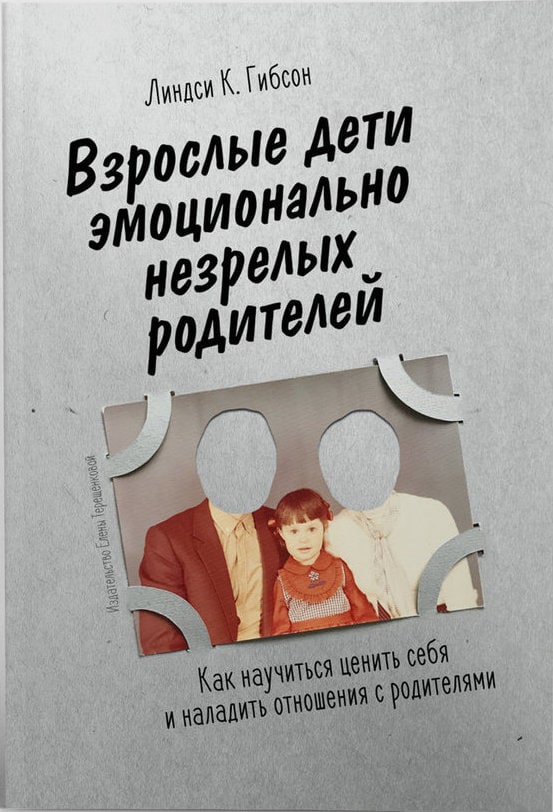 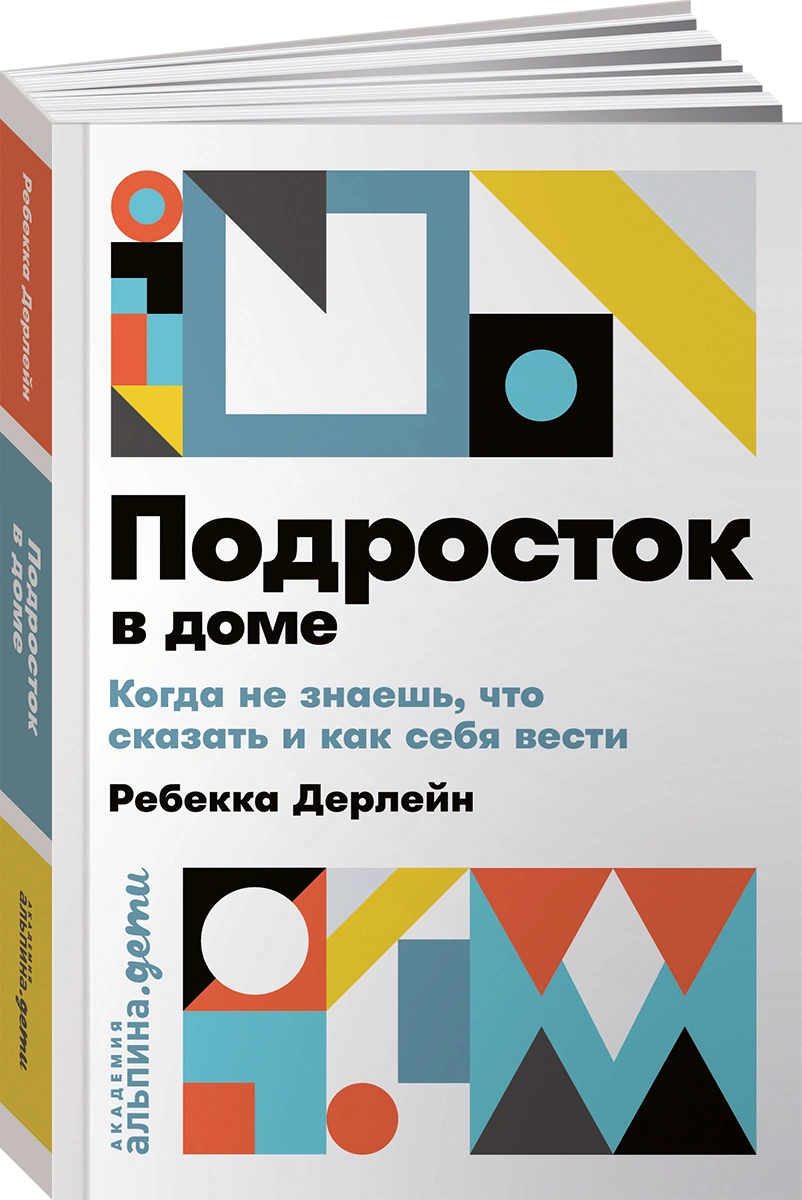 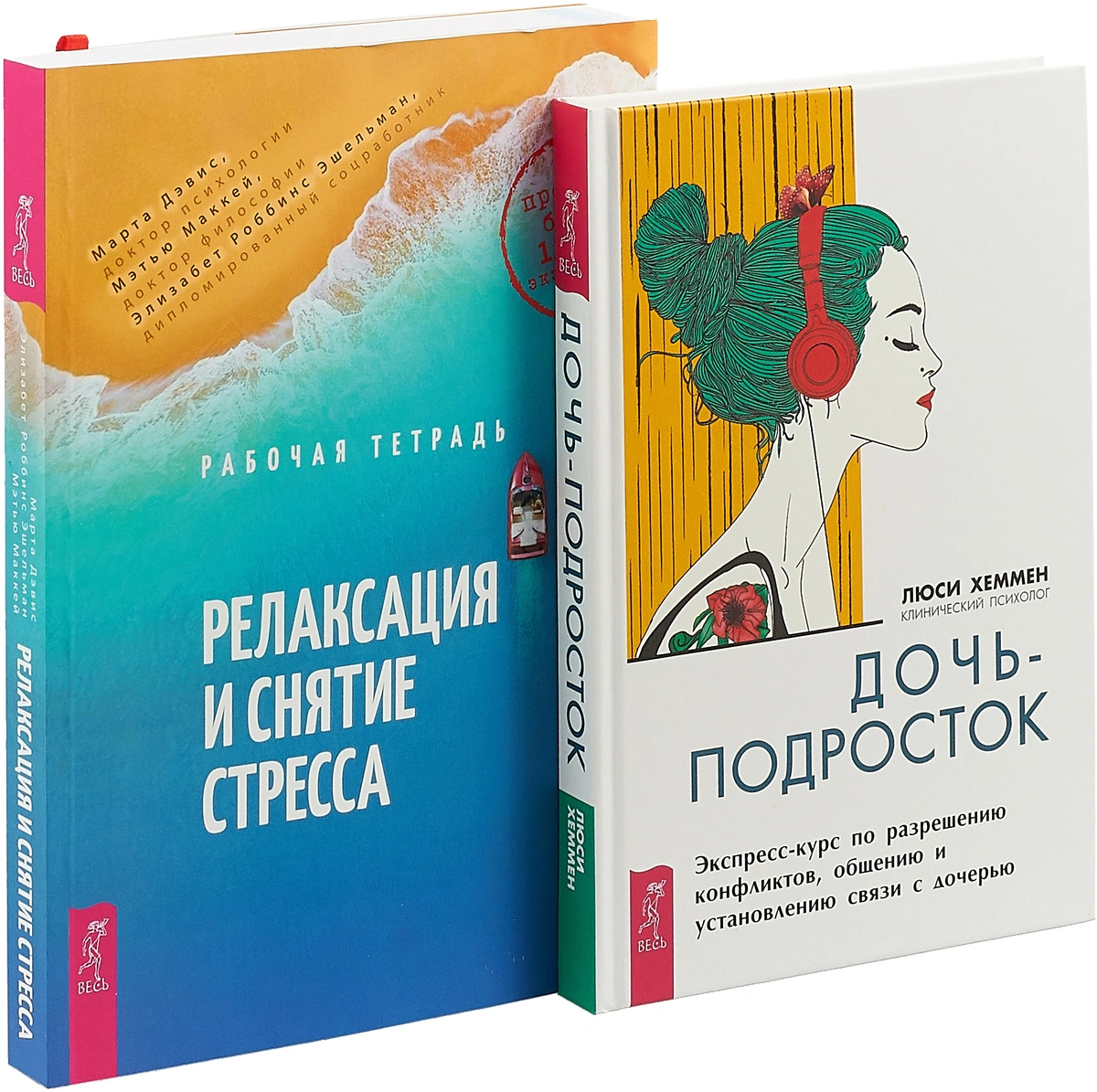 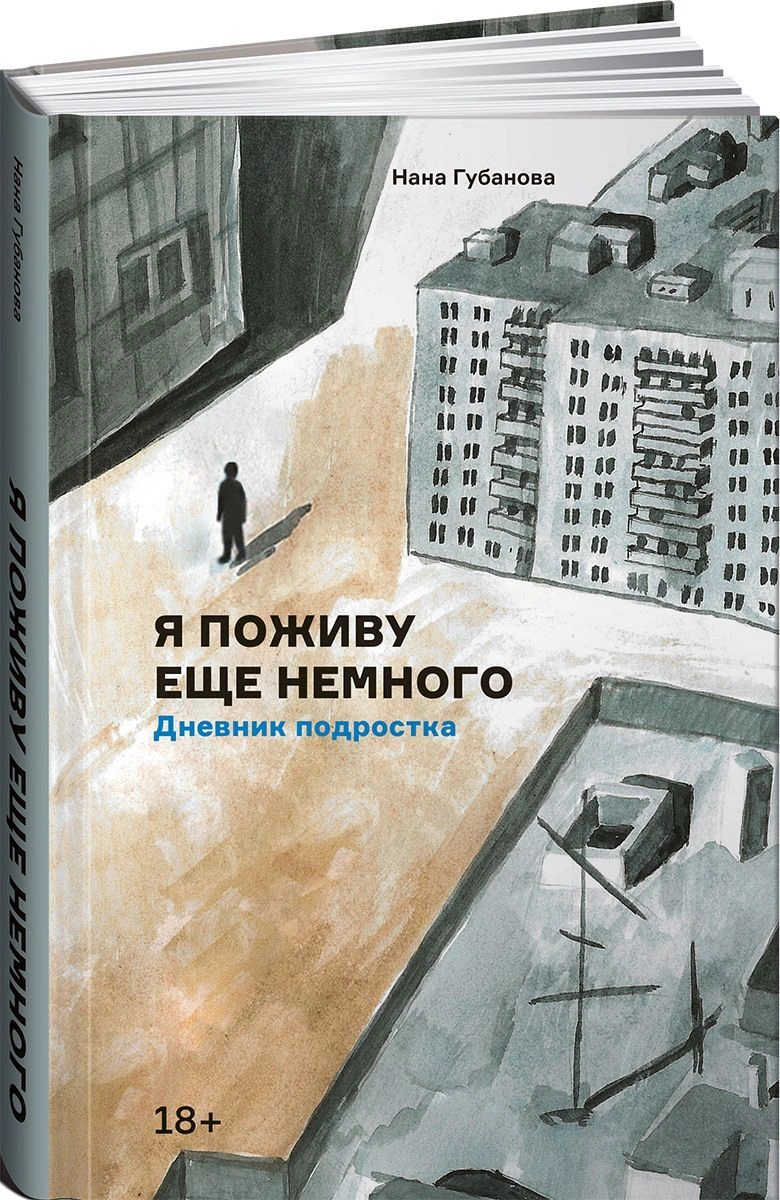 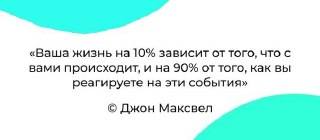 